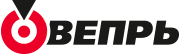 РУКОВОДСТВО ПО ЭКСПЛУАТАЦИИЭлектроагрегаты с двигателями KOOP
Серия АДБлагодарим Вас за покупку нашего электроагрегата.Данное руководство создано для правильной эксплуатации и технического обслуживания дизельного электроагрегата. Пожалуйста, перед началом использования, ознакомьтесь с данным руководством. Каждый, кто эксплуатирует агрегат, должен прочитать и усвоить изложенную информацию. Время, потраченное перед началом работы, обеспечит Вашу безопасность и продлит срок службы электроагрегата.Наши дизельные электроагрегаты с воздушным охлаждением имеют следующие основные характеристики:● Простая конструкция● Четырехтактный дизельный двигатель● Система непосредственного впрыска топлива● Ручной или электрический стартер● Большой топливный бак● Автоматический регулятор напряжения● Автоматический выключатель● Выходы постоянного и переменного тока● Сигнализация при низком давлении маслаЕсли у Вас возникли вопросы или есть предложения по данному руководству по эксплуатации, пожалуйста, свяжитесь с нами.Информация и изображения в руководстве по эксплуатации могут незначительно отличаться от готового изделия. Мы оставляем за собой право вносить изменения в руководство без предварительного уведомления.  	Данное руководство по эксплуатации распространяется на электроагрегаты открытого исполнения:АД2-230-ВМ18, АД3-230-ВМ18, АД4-230-ВМ18, АД5-230-ВМ18, АД5-230-ВМ18С, АД5-Т400-ВМ18, АД5-Т400-ВМ18С, АД6-230-ВМ18С, АД6-Т400-ВМ18С, 
АД8-230-ВМ18С, АД8-Т400-ВМ18С1 Основные технические характеристики и параметры1.1 Технические характеристики1.2 Условия эксплуатацииПри представленных ниже условиях эксплуатации электроагрегат должен выдавать номинальную мощность и обеспечивать надежность работы.2 Эксплуатация электроагрегата2.1 Основные положения по технике безопасностиДля безопасной эксплуатации электроагрегата внимательно следуйте всем инструкциям, приведенным в данном руководстве. В противном случае это может привести к несчастным случаям и/или к повреждению оборудования.2.1.1 Предотвращение пожаровПодходящим топливом для электроагрегата является дизельное топливо. Не используйте бензин, керосин и другие виды топлива. Никогда не доливайте дизельное топливо в топливный бак во время работы двигателя.Используйте чистую ткань, чтобы вытереть пролитое топливо. Топливо, керосин, спички и другие легковоспламеняющиеся и взрывоопасные вещества держите подальше от электроагрегата, поскольку температура вокруг глушителя во время работы очень высока.Для предотвращения пожарной ситуации необходимо обеспечивать достаточную вентиляцию. В течение всего периода работы необходимо соблюдать расстояние не менее 1,5 метра между электроагрегатом и другим оборудованием.Устанавливайте электроагрегат на ровной поверхности. Размещение на уклоне может привести к дефициту смазки двигателя и выходу его из строя.2.1.2 Предотвращение отравления выхлопными газамиВсегда обеспечивайте достаточную вентиляцию. Не эксплуатируйте электроагрегат в закрытом пространстве или помещении. Двигатель потребляет кислород и выделяет токсичный угарный газ. Неправильная вентиляция станет причиной повреждения электроагрегата и возможного причинения ущерба здоровью людей. Если эксплуатация в помещении неизбежна, обеспечьте правильную приточно-вытяжную вентиляцию.2.1.3 Предотвращение получения ожоговНикогда не прикасайтесь к горячему глушителю, выпускному коллектору или ребрам охлаждения двигателя во время работы электроагрегата и сразу после остановки. На электроагрегате присутствуют соответствующие предупреждающие надписи.  2.1.4 Предотвращение поражения электрическим токомЭлектроагрегат должен быть заземлен для предотвращения поражения электрическим током. Используйте медный провод для соединения электроагрегата с местом заземления. Никогда не эксплуатируйте электроагрегат и не работайте с каким-либо электрическим оборудованием, стоя в воде, с мокрыми руками, под дождем или снегом, иначе это может привести к поражению электрическим током.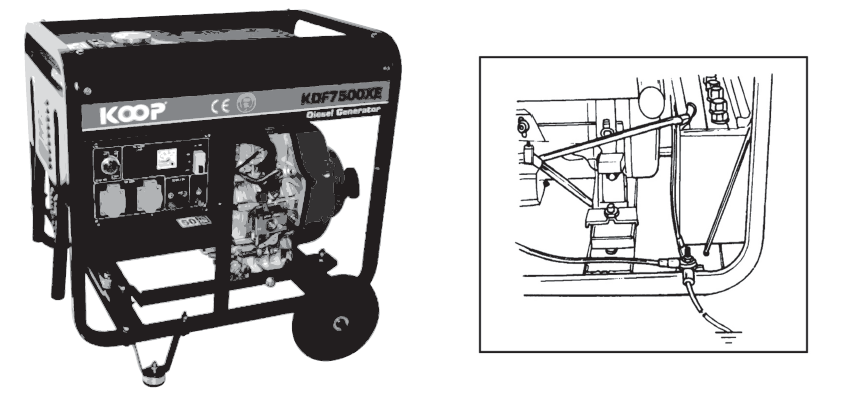 Рисунок 3 – Заземление электроагрегата2.1.5 Работа с аккумуляторной батареейВ аккумуляторной батарее содержится серная кислота, которая может стать причиной сильных ожогов. Для защиты кожи, глаз и одежды надевайте защитное снаряжение. В случае контакта с кислотой необходимо промыть участок кожи водой и немедленно обратиться за медицинской помощью, особенно при поражении глаз.При зарядке аккумулятора образуются бесцветные взрывоопасные газы, которые могут стать причиной травм или потери зрения.При зарядке не допускается наличие искр или открытого огня. Запрещается курить.2.1.6 Другие советы по технике безопасностиПеред началом эксплуатации ознакомьтесь со всеми органами управления и порядком действий для быстрой аварийной остановки двигателя. Во время работы с электроагрегатом находитесь в специальной защитной одежде и обуви.Выберите место, где электроагрегат не будет подвержен воздействию дождя, снега или прямых солнечных лучей. Разместите агрегат на безопасной и ровной поверхности, чтобы избежать опрокидывания. Расположите электроагрегат так, чтобы выхлопные газы не были направлены на людей.На месте установки не допускается наличие влаги, грязи или пыли. Все электрические компоненты должны быть защищены от излишней влаги, иначе поврежденная изоляция приведет к короткому замыканию. Посторонние загрязняющие вещества, такие как: пыль, грязь или песок, могут нарушить систему охлаждения и привести к повреждению двигателя и генератора.3 Подготовка к запуску3.1 Дизельное топливо, воздушный фильтр, моторное масло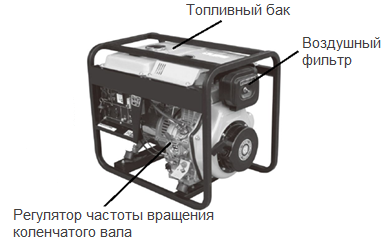 Рисунок 43.1.1 Дизельное топливоИспользуйте только чистое дизельное топливо. При загрязнении, топливо должно быть хорошо отфильтровано.Не допускайте, чтобы пыль и вода попадали в топливный бак. Иначе это может привести к повреждению топливного насоса высокого давления, засорению топливопровода и форсунки.Не переполняйте топливный бак, это опасно. Заливайте топливо строго до красной отметки в сетчатом фильтре.Не курите и не допускайте образования искр во время заправки электроагрегата. После заправки убедитесь, что вы закрыли крышку топливного бака.3.1.2 Воздушный фильтрВоздушный фильтр сухого типа, не мойте его. При снижении мощности двигателя или изменении цвета выхлопных газов, замените фильтрующий элемент. Никогда не запускайте двигатель без воздушного фильтра.3.1.3 Регулятор частоты вращения коленчатого вала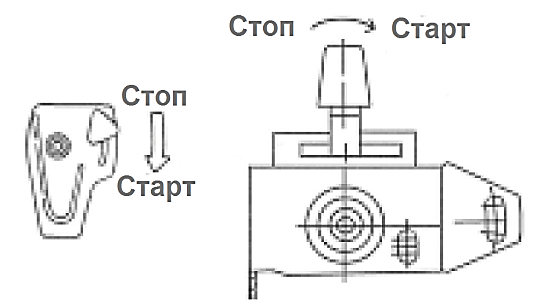 Рисунок 53.1.4 Моторное маслоУстановите электроагрегат на ровной поверхности. Залейте моторное масло через заливное отверстие, затем проверьте уровень с помощью щупа.  Для этого просто вставьте его, не закручивая по резьбе. Поддерживайте уровень масла между верхней (Н) и нижней (L) отметками.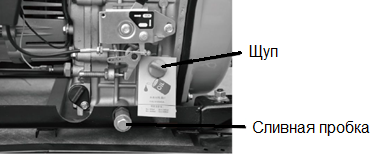 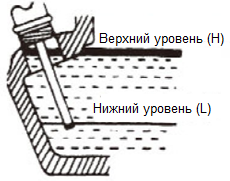 Рисунок 6 Рекомендуемое моторное масло – класс СС или CD по стандарту API.Используемое моторное масло напрямую влияет на производительность и долговечность вашего дизельного двигателя. При использовании некачественного масла возрастает риск залегания поршневых колец, заклинивания поршня, ускоренного износа цилиндра и других движущихся частей. Все это серьезно сокращает срок службы двигателя. Мы рекомендуем моторное масло класса СС или CD по стандарту API. Всегда используйте масло с вязкостью, подходящей к температуре окружающей среды. При выборе пользуйтесь диаграммой, приведенной на рисунке 7.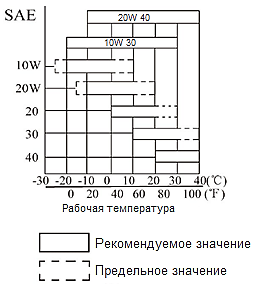 Рисунок 7 – Моторное маслоНесмотря на наличие аварийной сигнализации по низкому давлению масла, периодически проверяйте уровень масла в картере. Если уровень масла низкий, долейте перед запуском двигателя.Не заливайте моторное масло во время работы двигателя.Замену масла производите, когда двигатель разогрет, это позволит слить максимальный объем моторного масла.Электроагрегат поставляется без моторного масла. Перед первым запуском залейте масло в картер двигателя.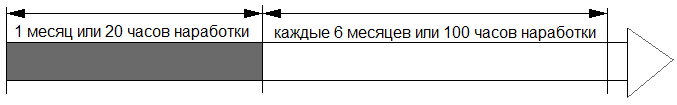 Рисунок 8 – Период замены моторного масла3.2 Проверка воздушного фильтра(1) Ослабьте гайку-барашек, снимите крышку воздушного фильтра и извлеките воздушный фильтр.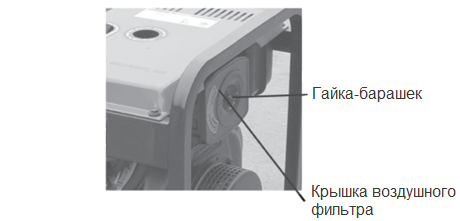 Рисунок 9Не используйте моющие средства для промывки воздушного фильтра. При снижении производительности двигателя или ухудшении цвета выхлопных газов, замените фильтр. Во избежание попадания посторонних предметов во впускной коллектор, не запускайте двигатель без воздушного фильтра, это может привести к его повреждению.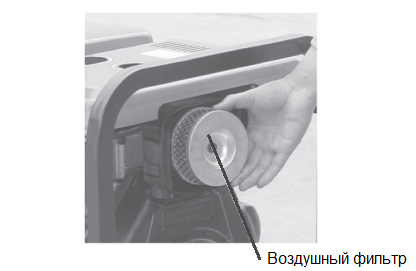 Рисунок 10(2) Установите новый воздушный фильтр. Затем установите крышку и плотно затяните гайку-барашек.3.3 Проверка электроагрегата 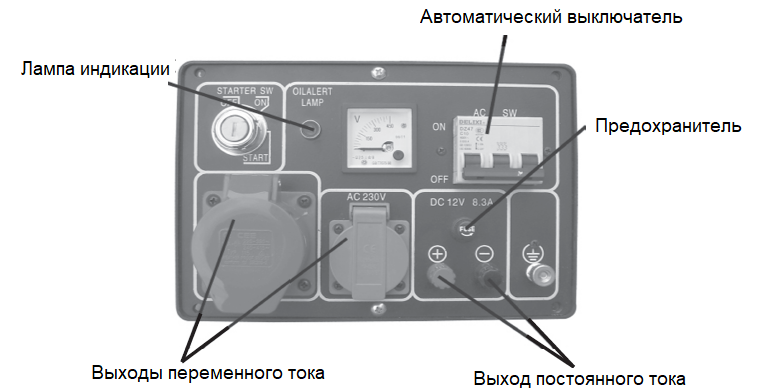 Рисунок 11 – Панель управленияПеред запуском электроагрегата убедитесь, что автоматический выключатель находится в положении “OFF”. Очень опасно запускать электроагрегат, когда автоматический выключатель находится в положении “ON”.Во избежание поражения электрическим током, электроагрегат должен быть заземлен.Используйте сжатый воздух для очистки от пыли всех поверхностей электроагрегата. Проверьте чистоту и надежность контакта между щетками и контактным кольцом генератора.Проверьте правильность всех электрических соединений в соответствии с электрической схемой.С помощью мегаомметра измерьте сопротивление изоляции обмоток генератора, предварительно отсоединив конденсатор. Полученное значение должно быть не менее 5 МОм.Перед первым запуском залейте моторное масло и дизельное топливо. Для удаления воздуха из топливной системы ослабьте гайку на топливопроводе от топливного насоса высокого давления, затем стравите воздух до полного отсутствия пузырьков. 3.4 Проверка двигателяДвигатель имеет систему защиты по низкому давлению масла. Если давление опустится ниже безопасного уровня, система автоматически остановит двигатель, чтобы избежать его повреждения. Двигатель не запустится до тех пор, пока масло не будет заправлено до требуемого уровня. Температура моторного масла будет очень высокой, если двигатель работает в условиях недостаточного уровня. Также опасно, если уровень масла очень высокий, это может привести к сгоранию масла и последующему разносу двигателя. Уровень масла необходимо периодически проверять и поддерживать между верхней и нижней отметками.  Не допускайте перегрузку двигателя, пока электроагрегат новый. Меняйте масло в соответствии со спецификацией. Первая замена масла после 20 часов наработки, последующие замены каждые 100 часов наработки, но не раже одного раза в 6 месяцев.4 Запуск и останов электроагрегата4.1 Ручной запускПорядок запуска электроагрегата:(1) Переведите топливный кран в положение “ON”.(2) Переведите рычаг регулятора частоты вращения коленчатого вала в положение “RUN”.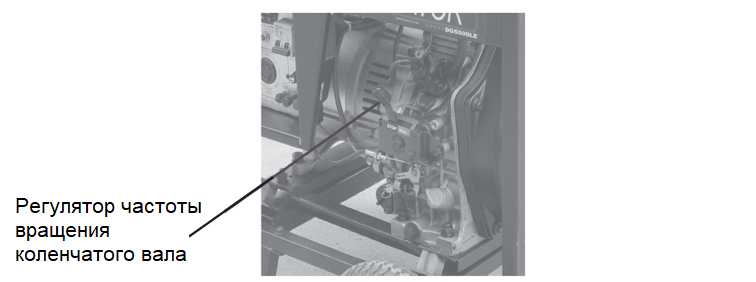 Рисунок 12(3) Потяните за рукоятку ручного стартера, пока не почувствуете сопротивление. Медленно верните рукоятку в исходное положение. (4) В холодное время, когда запуск двигателя затруднен, выверните резиновую пробку из клапанной крышки двигателя и залейте 2 мл моторного масла. Установите пробку на место во избежание попадания пыли и влаги внутрь двигателя.(5) Переведите рычаг декомпрессора вниз.(6) Резким движением потяните за рукоятку ручного стартера, двигатель должен запуститься.Подробная последовательность ручного запуска указана ниже.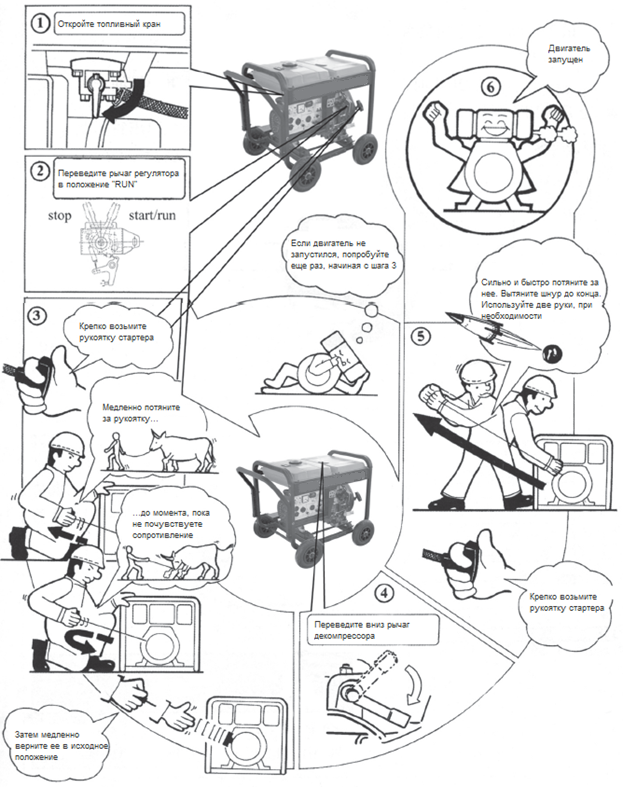 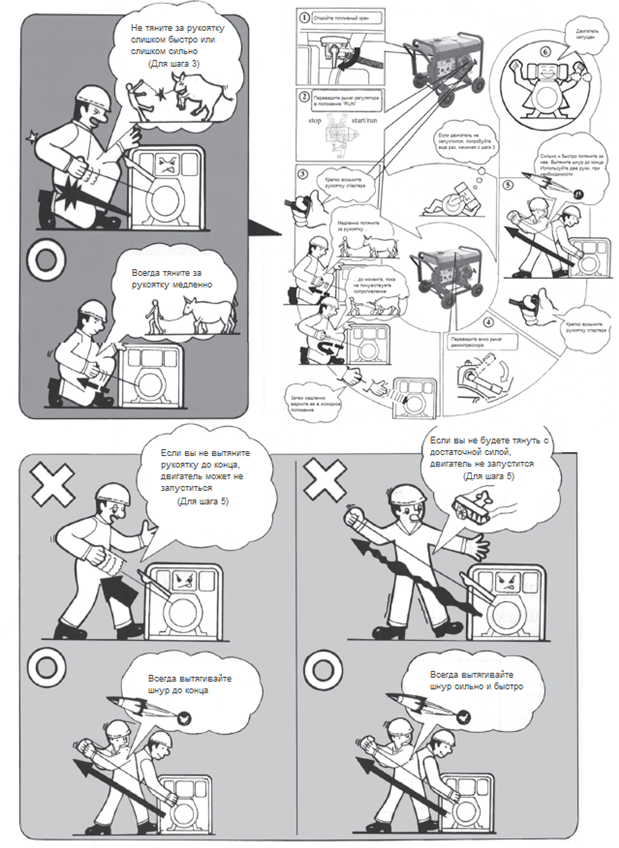 4.2 Электрический запускПорядок запуска электроагрегата:(1) Переведите топливный кран в положение “ON”.(2) Вставьте ключ в замок зажигания.(3) Переведите рычаг регулятора частоты вращения коленчатого вала в положение “RUN”.Рисунок 13(4) Поверните ключ зажигания в положение “ON” на 1-2 секунды. Затем поверните ключ в положение “START”.(5) После запуска двигателя отпустите ключ зажигания, он автоматически вернется в положение “ON”.(6) Если двигатель не запустился в течение 10 секунд, выждите паузу 15 секунд, затем повторите попытку.Не запускайте электростартером в течение продолжительного времени, иначе напряжение аккумулятора упадет и его не будет достаточно для последующего пуска. Также долгая непрерывная работа стартера может привести к его повреждению.4.3 Использование аккумуляторной батареиПри первом запуске электроагрегата необходимо залить электролит в аккумуляторную батарею. Проверяйте уровень электролита раз в месяц. Если уровень жидкости упадет до нижней отметки, необходимо добавить дистиллированной воды.У электроагрегатов с электрическим запуском процесс зарядки аккумуляторной батареи осуществляется автоматически на протяжении периода работы двигателя, поэтому нет необходимости подключать внешнее зарядное устройство. Если электроагрегат используется как резервный источник питания и работает редко, обращайте внимание на своевременную зарядку аккумулятора.4.4 Правильная эксплуатация электроагрегатаПеред запуском проверьте уровень масла, долейте, при необходимости. Перед подключением нагрузки к электроагрегату дайте двигателю поработать в течение 3 минут.Не перенастраивайте регулятор частоты вращения коленчатого вала и винт ограничения максимальных оборотов двигателя (они были точно настроены заводом-изготовителем), иначе это повлияет на производительность двигателя.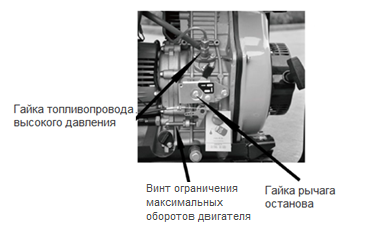 Рисунок 14 Проверьте, нет ли посторонних шумов во время работы электроагрегата.Убедитесь в достаточной производительности двигателя.Проверьте цвет выхлопных газов двигателя. При обнаружении черного или белого выхлопа остановите двигатель и определите причину. При невозможности установить причину неисправности, обратитесь в сервисный центр.Подключайте нагрузку к электроагрегату в строгом соответствии с его характеристиками.Следите за стрелкой вольтметра, она должна показывать 230 В / 400 В
 ± 5 %. Для получения переменного тока из розеток электроагрегата, включите автоматический выключатель.К электроагрегату следует подключать сначала более мощные потребители, затем добавлять потребители с меньшей мощностью. Если электроагрегат остановится, значит подключенная нагрузка слишком велика, необходимо ее уменьшить. Общая потребляемая мощность не должна превышать номинальную мощность электроагрегата. После перегрузки электроагрегата, для его последующего запуска, выждите несколько минут для охлаждения.Примечание: Не запускайте одновременно более двух потребителей, чтобы предотвратить перегрузку электроагрегата. Во время работы электроагрегат должен находиться в месте с хорошей вентиляцией. Никогда не закрывайте и не накрывайте электроагрегат, это может привести к его повреждению. 4.5 Зарядка аккумуляторной батареиУ электроагрегатов с электрическим запуском аккумуляторная батарея заряжается автоматически во время работы.Если электроагрегат не используется большой промежуток времени, аккумуляторную батарею необходимо отсоединить.Не отсоединяйте плюсовую и минусовую клеммы аккумулятора одновременно, это может привести к его повреждению.Не меняйте полярность при подсоединении аккумуляторной батареи, это может привести к повреждению аккумулятора и электрической цепи в целом.При зарядке аккумулятора образуются бесцветные взрывоопасные газы. Не допускайте появления искр и пламени около места зарядки. Запрещается курить. Никогда не заряжайте замороженную или с видимыми повреждениями аккумуляторную батарею.4.6 Останов электроагрегата(1) Отключите всю нагрузку от электроагрегата.(2) Подождите около трех минут, пока двигатель поработает без нагрузки. Не останавливайте двигатель резко, это может привести к чрезмерному повышению температуры и стать причиной заклинивания форсунки или повреждения двигателя. Примечание: Если рычаг регулятора частоты вращения установлен в положение “STOP” и двигатель продолжает работать, остановить его возможно, повернув топливный кран в положение “OFF” или открутив накидную гайку топливопровода с верхней части насоса высокого давления. Не останавливайте двигатель с помощью рычага декомпрессора.  (3) Нажмите на рычаг останова.Поверните ключ зажигания в положение “OFF” (для электроагрегата с электрическим запуском).(4) Переведите топливный кран в положение “OFF”.(5) Медленно потяните рукоятку стартера до тех пор, пока не почувствуете сильное сопротивление (впускные и выпускные клапаны закрыты), затем медленно верните ее обратно. Таким образом предотвращается коррозия двигателя, когда электроагрегат не используется.5 Техническое обслуживание5.1 Периодичность технического обслуживанияДля поддержания электроагрегата в работоспособном состоянии очень важно проводить периодический осмотр и техническое обслуживание. Агрегат состоит из дизельного двигателя, генератора, панели управления и т.д. Для получения более подробной информации о техническом обслуживании, пожалуйста, обратитесь к руководству по эксплуатации двигателя.Перед проведением технического обслуживания остановите двигатель, отключите аккумуляторную батарею, отсоединив сначала минусовую клемму. Примечание: Символ «» означает необходимость специального инструмента, пожалуйста, свяжитесь с сервисным центром.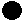 5.1.1 Замена моторного маслаВыверните щуп, открутите сливную пробку (расположена в нижней части блока цилиндров) и слейте отработанное моторное масло, пока двигатель горячий. Заверните сливную пробку обратно и залейте рекомендованное моторное масло.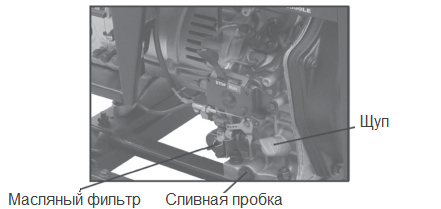 Рисунок 155.1.2 Обслуживание воздушного фильтраПроводите чистку воздушного фильтра каждые 6 месяцев или 500 часов наработки, замените, при необходимости.Не очищайте воздушный фильтр моющими средствами. Используйте мягкую щетку для чистки от пыли, скопившейся на внешней поверхности элемента.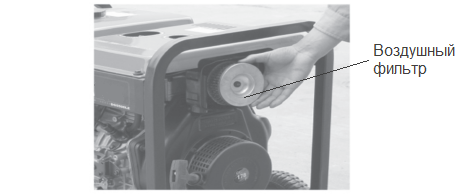 Рисунок 16Примечание: Никогда не запускайте двигатель без воздушного фильтра или при его повреждении. Это может привести к серьезному повреждению двигателя. Всегда вовремя меняйте воздушный фильтр.5.1.3 Обслуживание топливного фильтраТопливный фильтр должен подвергаться чистке регулярно, это позволит обеспечить максимальную выходную мощность двигателя.Проводите чистку топливного фильтра каждые 6 месяцев или 500 часов наработки.(1) Слейте топливо из топливного бака.(2) Ослабьте винт топливного крана и вытащите фильтр из отверстия (топливный фильтр расположен под топливным баком). Тщательно промойте его дизельным топливом.Кроме фильтра, снимите топливную форсунку и очистите ее от нагара (рекомендуемый период 3 месяца или 100 часов наработки). 5.1.4 Проверка болтов крепления головки блока цилиндров 	Болты головки блока цилиндров должны быть затянуты в соответствии с требованиями. За более подробной информацией обратитесь к руководству по эксплуатации двигателя. 	5.1.5 Обслуживание аккумуляторной батареиВ электроагрегате установлена аккумуляторная батарея напряжением 12 В. При непрерывной зарядке и разрядке уровень электролита будет снижаться. Перед запуском электроагрегата проверьте уровень электролита и наличие возможных повреждений батареи. При необходимости долейте дистиллированной воды. Если имеются повреждения, замените аккумулятор. 5.2 Техническое обслуживание при длительном храненииПри необходимости длительного хранения электроагрегата необходимо провести следующую подготовку:(1) Запустите электроагрегат и дайте ему поработать в течение 3 минут.(2) Остановите двигатель. Пока он находится в горячем состоянии, слейте отработанное моторное масло и залейте новое. 	(3) Выкрутите резиновую пробку из клапанной крышки и залейте 2 мл моторного масла, затем заверните пробку в исходное положение.(4) Для ручного запуска:Установите топливный кран в положение “OFF”, опустите рычаг декомпрессора вниз и потяните за рукоятку стартера 2-3 раза (двигатель не запустится).Для электрического запуска:Установите топливный кран в положение “OFF”, опустите рычаг декомпрессора вниз и прокрутите стартер около 2-3 секунд (двигатель не запустится).   (5) Переведите рычаг декомпрессора вверх. Медленно потяните за рукоятку стартера до появления сильного сопротивления (в этот момент впускной и выпускной клапаны находятся в закрытом положении, что необходимо для предотвращения коррозии).(6) Произведите очистку электроагрегата и поставьте его на хранение в сухое место.6 Поиск и устранение неисправностейЕсли электроагрегат не работает после того, как были проведены мероприятия в соответствии с таблицей устранения неисправностей, свяжитесь с сервисным центром. Для этого подготовьте следующую информацию:- Модель электроагрегата, генератора и двигателя;- Общее состояние электроагрегата;- Время работы с возникшей неисправностью;- Подробное описание при каких обстоятельствах возникла неисправность.Обеспечение запасными частямиУважаемый покупатель!По вопросу приобретения запасных частей и ремонта можно обратиться в сервисный центр по адресу:127299, г. Москва, ул. Клары Цеткин, 18Тел.: 8 (495) 025-02-50E-mail: service@generator.ruwww. tehstar.netСвидетельство о приёмкеЭлектроагрегат «Вепрь», модель 	соответствует ТУ 3378-024-49901683-2019, ГОСТ 33115-2014 и признан годным к эксплуатации. Электроагрегат имеет «Декларацию соответствия ТР ТС (ЕАС)».Электроагрегат №   	Дата выпуска    	Представитель ОТК   	«___»_____________ г.Штамп ОТК                               МодельХарактеристики                               МодельХарактеристикиАД2-230-ВМ18АД3-230-ВМ18АД4-230-ВМ18АД5-230-ВМ18ЭлектроагрегатНом. частота, Гц50505050ЭлектроагрегатНом. мощность, кВА1,82,84,55,0ЭлектроагрегатМакс. мощность, кВА2,03,05,05,5ЭлектроагрегатНапряжение, В230230230230ЭлектроагрегатСила тока, А7,812,219,621,7ЭлектроагрегатЧастота вращения, об/мин3000300030003000ЭлектроагрегатКоличество фаз1111ЭлектроагрегатКоэффициент мощности Cos φ 1,01,01,01,0ЭлектроагрегатСистема возбужденияСамовозбуждениеСамовозбуждениеСамовозбуждениеСамовозбуждениеЭлектроагрегатВремя работы12 часов непрерывной работы12 часов непрерывной работы12 часов непрерывной работы12 часов непрерывной работыЭлектроагрегатВес, кг4858 8789ЭлектроагрегатГабаритные размеры 
(ДхШхВ), мм640х460х520660х460х540740х505х630740х505х630ДвигательМодель KD170FKD178FKD186FAKD188FAДвигательТип4-тактный, одноцилиндровый, воздушного охлаждения4-тактный, одноцилиндровый, воздушного охлаждения4-тактный, одноцилиндровый, воздушного охлаждения4-тактный, одноцилиндровый, воздушного охлажденияДвигательРабочий объем, мл211296418456ДвигательДиаметр цилиндра / ход поршня, мм70 / 5578 / 6286 / 7288 / 75ДвигательТип топливаДизельное сезонноеДизельное сезонноеДизельное сезонноеДизельное сезонноеДвигательРасход топлива, г/кВт*ч≤ 275 (3000 об/мин) / ≤ 280 (3600 об/мин)≤ 275 (3000 об/мин) / ≤ 280 (3600 об/мин)≤ 275 (3000 об/мин) / ≤ 280 (3600 об/мин)≤ 275 (3000 об/мин) / ≤ 280 (3600 об/мин)ДвигательСтепень сжатия20:120:120:120:1ДвигательТип моторного маслаCD / SAE 10W-30 / 15W-40CD / SAE 10W-30 / 15W-40CD / SAE 10W-30 / 15W-40CD / SAE 10W-30 / 15W-40ДвигательСистема запуска Ручной стартерРучной стартерРучной стартерРучной стартерДвигательОбъем топливного бака, л12,512,512,512,5                           МодельХарактеристики                           МодельХарактеристикиАД5-230-ВМ18САД5-Т400-ВМ18АД5-Т400-ВМ18САД6-230-ВМ18СЭлектроагрегатНом. частота, Гц50505050ЭлектроагрегатНом. мощность, кВА5,06,36,36,0ЭлектроагрегатМакс. мощность, кВА5,56,96,96,5ЭлектроагрегатНапряжение, В230230 / 400230 / 400230ЭлектроагрегатСила тока, А21,79,09,026ЭлектроагрегатЧастота вращения, об/мин3000300030003000ЭлектроагрегатКоличество фаз1331ЭлектроагрегатКоэффициент мощности Cos φ 1,00,80,81,0ЭлектроагрегатСистема возбужденияСамовозбуждениеСамовозбуждениеСамовозбуждениеСамовозбуждениеЭлектроагрегатВремя работы12 часов непрерывной работы12 часов непрерывной работы12 часов непрерывной работы12 часов непрерывной работыЭлектроагрегатВес, кг10295108106 ЭлектроагрегатГабаритные размеры 
(ДхШхВ), мм740х505х630740х505х630740х505х630740х505х630ДвигательМодель KD188FАKD188FAKD188FAKD192FДвигательТип4-тактный, одноцилиндровый, воздушного охлаждения4-тактный, одноцилиндровый, воздушного охлаждения4-тактный, одноцилиндровый, воздушного охлаждения4-тактный, одноцилиндровый, воздушного охлажденияДвигательРабочий объем, мл456456456499ДвигательДиаметр цилиндра / ход поршня, мм88 / 7588 / 7588 / 7592 / 75ДвигательТип топливаДизельное сезонноеДизельное сезонноеДизельное сезонноеДизельное сезонноеДвигательРасход топлива, г/кВт*ч≤ 275 (3000 об/мин) / ≤ 280 (3600 об/мин)≤ 275 (3000 об/мин) / ≤ 280 (3600 об/мин)≤ 275 (3000 об/мин) / ≤ 280 (3600 об/мин)≤ 275 (3000 об/мин) / ≤ 280 (3600 об/мин)ДвигательСтепень сжатия20:120:120:120:1ДвигательТип моторного маслаCD / SAE 10W-30 / 15W-40CD / SAE 10W-30 / 15W-40CD / SAE 10W-30 / 15W-40CD / SAE 10W-30 / 15W-40ДвигательСистема запускаЭл. запускЭл. запускЭл. запускЭл. запускДвигательОбъем топливного бака, л12,512,512,512,5                           МодельХарактеристики                           МодельХарактеристикиАД6-Т400-ВМ18САД8-230-ВМ18САД8-Т400-ВМ18САД8-Т400-ВМ18СЭлектроагрегатНом. частота, Гц50505050ЭлектроагрегатНом. мощность, кВА7,58,010,010,0ЭлектроагрегатМакс. мощность, кВА8,18,510,610,6ЭлектроагрегатНапряжение, В230 / 400230230 / 400230 / 400ЭлектроагрегатСила тока, А10,834,714,414,4ЭлектроагрегатЧастота вращения, об/мин3000300030003000ЭлектроагрегатКоличество фаз3113ЭлектроагрегатКоэффициент мощности Cos φ 0,81,01,00,8ЭлектроагрегатСистема возбужденияСамовозбуждениеСамовозбуждениеСамовозбуждениеСамовозбуждениеЭлектроагрегатВремя работы12 часов непрерывной работы12 часов непрерывной работы12 часов непрерывной работы12 часов непрерывной работыЭлектроагрегатВес, кг106 160160160ЭлектроагрегатГабаритные размеры 
(ДхШхВ), мм740х505х630780х585х705780х585х705780х585х705ДвигательМодель KD192FKD1100FKD1100FKD1100FДвигательТип4-тактный, одноцилиндровый, воздушного охлаждения4-тактный, одноцилиндровый, воздушного охлаждения4-тактный, одноцилиндровый, воздушного охлаждения4-тактный, одноцилиндровый, воздушного охлажденияДвигательРабочий объем, мл499667667667ДвигательДиаметр цилиндра / ход поршня, мм92 / 75100 / 85100 / 85100 / 85ДвигательТип топливаДизельное сезонноеДизельное сезонноеДизельное сезонноеДизельное сезонноеДвигательРасход топлива, г/кВт*ч≤ 275 (3000 об/мин) / ≤ 280 (3600 об/мин)≤ 275 (3000 об/мин) / ≤ 280 (3600 об/мин)≤ 275 (3000 об/мин) / ≤ 280 (3600 об/мин)≤ 275 (3000 об/мин) / ≤ 280 (3600 об/мин)ДвигательСтепень сжатия20:120:120:120:1ДвигательТип моторного маслаCD / SAE 10W-30 / 15W-40CD / SAE 10W-30 / 15W-40CD / SAE 10W-30 / 15W-40CD / SAE 10W-30 / 15W-40ДвигательСистема запуска Эл. запускЭл. запускЭл. запускЭл. запускДвигательОбъем топливного бака, л12,512,512,512,5Высота над уровнем моряТемпература окружающей средыОтносительная влажность100 м25 °С30 %ЭлектроагрегатАД2-230-ВМ18АД3-230-ВМ18АД4-230-ВМ18АД5-230-ВМ18АД5-230-ВМ18САД5-Т400-ВМ18АД5-Т400-ВМ18САД6-230-ВМ18САД6-Т400-ВМ18САД8-230-ВМ18САД8-Т400-ВМ18СОбъем системы смазки, л0,751,11,65НаименованиеПериод технического обслуживанияПериод технического обслуживанияПериод технического обслуживанияПериод технического обслуживанияПериод технического обслуживанияПериод технического обслуживанияНаименованиеЕжедневноОдин месяц или первые 20 часовОдин месяц или первые 20 часовШесть месяцев или 100 часовШесть месяцев или  500 часовОдин год или 1000 часовПроверка и долив топливаСмена топливаПроверка и долив моторного маслаПроверка наличия утечек топливаПроверка и затяжка всех резьбовых соединений(затяжка)Замена моторного масла
(первый раз)
(первый раз) 
(второй раз и последующие)Чистка масляного фильтра
 (замена)Замена воздушного фильтраБолее частое обслуживание при эксплуатации в пыльной средеБолее частое обслуживание при эксплуатации в пыльной средеБолее частое обслуживание при эксплуатации в пыльной средеБолее частое обслуживание при эксплуатации в пыльной среде
 (замена)Чистка топливного фильтра(замена)Проверка топливного насоса высокого давленияПроверка топливной форсункиПроверка топливных магистралей(замена при необходимос-ти)Регулировка зазоров клапанов(первый раз)Замена поршневого кольцаПроверка щеток генератораПроверка уровня электролита в аккумулятореКаждый месяцКаждый месяцКаждый месяцКаждый месяцКаждый месяцКаждый месяцПричинаПричинаРешениеДвигатель не запускаетсяНедостаточно топлива                        Долейте топливо                           Двигатель не запускаетсяТопливный кран находится не в положении “ON”                                    Поверните кран в положение “ON”                                                Двигатель не запускаетсяНасос высокого давления и топливная форсунка не осуществляет впрыск топлива или впрыскивают меньшее количествоСнимите топливную форсунку и отремонтируйте на стенде                       Двигатель не запускаетсяРычаг регулятора частоты вращения коленчатого вала не находится в положении “RUN”                                          Установите рычаг регулятора в положение “RUN”                                  Двигатель не запускаетсяНедостаточный уровень моторного масла                                                     Стандартный уровень моторного масла должен быть между верхней отметкой “H” и нижней отметкой “L”                                     Двигатель не запускаетсяСкорость и сила вытягивания ручного стартера недостаточна          Запустите двигатель согласно требованиям к запуску                  Двигатель не запускаетсяТопливная форсунка засорена            Проведите чистку топливной форсунки                                        Двигатель не запускаетсяРазряжена аккумуляторная батарея   Зарядите или замените аккумуляторную батарею             Генератор не вырабатывает электроэнергиюАвтоматический выключатель не включен                                                 Переведите выключатель в положение “ON”                             Генератор не вырабатывает электроэнергиюИзношены щетки                                  Замените щетки                            Генератор не вырабатывает электроэнергиюПлохой контакт розетки                       Произведите регулировку             Генератор не вырабатывает электроэнергиюНе достигается номинальная частота вращения генератора             Настройте номинальную частоту вращения в соответствии с рекомендациями                            Генератор не вырабатывает электроэнергиюСгорел предохранитель                      Замените предохранитель            Генератор не вырабатывает электроэнергиюНеисправен автоматический регулятор AVR                                      Замените регулятор                      Генератор не вырабатывает электроэнергиюУтечка нагрузки                                     Исключите утечку                           